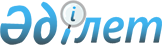 О заключении Протокола о внесении дополнения и изменения в Соглашение между Правительством Республики Казахстан и Правительством Исламской Республики Иран о долгосрочном торгово-экономическом сотрудничестве от 6 октября 1999 годаПостановление Правительства Республики Казахстан от 4 октября 2004 года N 1020

      Правительство Республики Казахстан постановляет: 

      1. Одобрить прилагаемый проект Протокола о внесении дополнения и изменения в Соглашение между Правительством Республики Казахстан и Правительством Исламской Республики Иран о долгосрочном торгово-экономическом сотрудничестве от 6 октября 1999 года. 

      2. Уполномочить Министра индустрии и торговли Республики Казахстан Джаксыбекова Адильбека Рыскельдиновича заключить от имени Правительства Республики Казахстан Протокол о внесении дополнения и изменения в Соглашение между Правительством Республики Казахстан и Правительством Исламской Республики Иран о долгосрочном торгово-экономическом сотрудничестве от 6 октября 1999 года, разрешив вносить изменения и дополнения, не имеющие принципиального характера. 

      3. Настоящее постановление вступает в силу со дня подписания.       Премьер-Министр 

   Республики Казахстан 

         Проект      Протокол 

о внесении дополнения и изменения в Соглашение между 

Правительством Республики Казахстан и Правительством 

Исламской Республики Иран о долгосрочном 

торгово-экономическом сотрудничестве от 6 октября 1999 года       Правительство Республики Казахстан и Правительство Исламской Республики Иран, именуемые в дальнейшем Договаривающимися Сторонами, 

      в соответствии со статьей XIV Соглашения между Правительством Республики Казахстан и Правительством Исламской Республики Иран о долгосрочном торгово-экономическом сотрудничестве от 6 октября 1999 года (далее - Соглашение), 

      договорились о нижеследующем:       1. Статью I Соглашения дополнить пунктом 1-1 следующего содержания: 

      "1-1. Вышеуказанные положения не применяются к: 

      a) преимуществам, льготам и освобождению от таможенных платежей и налогов, которые Сторона предоставила или будет предоставлять любому соседнему государству на основе сотрудничества с целью продвижения приграничной торговли; 

      b) преимуществам, льготам и освобождению от таможенных платежей и налогов, которые Сторона предоставила или будет предоставлять третьему государству на основе сотрудничества в рамках таможенного союза и зоны свободной торговли; 

      c) преимуществам, льготам и освобождению от таможенных платежей и налогов, которые Договаривающиеся Стороны в соответствии со своим национальным законодательством предоставляют или будут предоставлять наименее развитым государствам.".       2. Абзац второй пункта 1 статьи III Соглашения изложить в следующей редакции: 

      "Договаривающиеся Стороны согласились освободить от таможенных пошлин и налогов в соответствии с национальным законодательством Договаривающихся Сторон импорт рекламного материала, бесплатных образцов, происходящих с территории другой Договаривающейся Стороны, а также товаров и оборудования для ярмарок и выставок, которые не предназначены для продажи.".       Настоящий Протокол является неотъемлемой частью Соглашения и вступает в силу с даты получения последнего письменного уведомления о выполнении Договаривающимися Сторонами всех внутригосударственных процедур, необходимых для его вступления в силу.       Настоящий Протокол совершен в городе Астане _________ 2004 года, что соответствует ________ 1383 года, в двух подлинных экземплярах, каждый на казахском, персидском, английском и русском языках, причем все тексты имеют одинаковую силу. 

      В случае возникновения разногласий при толковании положений Протокола, Договаривающиеся Стороны будут обращаться к тексту на английском языке.        За Правительство                     За Правительство 

   Республики Казахстан               Исламской Республики Иран 
					© 2012. РГП на ПХВ «Институт законодательства и правовой информации Республики Казахстан» Министерства юстиции Республики Казахстан
				